My name is Sinead Simpkins and I am a first year Master of Business Administration student at Parramatta City Campus. I have done my Bachelor of International Studies at Parramatta Campus and finished in 2015. I took my semester exchange to Meiji University, Japan. I have done articles for the crUWSible (now W'SUP) and was a freelance journalist at UniJunkee. I am a current India Editor with Asia Options. I was previously the founder and President of Western Sydney U Nerdfighters in 2014-15. I love writing articles, especially about my community at Western Sydney U. I'm the best candidate for the student magazine because I have experience in writing articles for online publications and I am heavily involved in the social side of the university.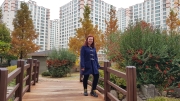 